Tisztelt Hallgatók és Oktatók!A Szent István Egyetem Tájépítészeti és Településtervezési Kara és Kertészettudományi Kara pályázatot hirdet a CEEPUS – Közép-európai Felsőoktatási Csereprogram keretén belül hallgatói, ill. oktatói mobilitásban való részvételre. Az alábbi partnerintézményekbe lehet pályázni, a táblázatban felsorolt pályázattípusok, ill. keretszámok szerint. A hálózat száma és címe: CIII-CZ-0311-10-1819, Landscape management - Sustainable land use perspectives in the Central European RegionKoordinátor neve és elérhetősége: Hangay-Tímár Boglárka K ép. fsz. 1, e-mail: H.T.Boglarka@tajk.szie.hu, tel.: 3057592; Végváriné dr. Kothencz Zsuzsanna, K ép.fsz.16., e-mail: kothencz.zsuzsanna@kertk.szie.hu, tel: 305 7314A hálózat által megfogalmazott általános célkitűzések címszavakban: a tájépítészet és fenntartható gazdálkodás megközelítése a hálózatban részt vevő egyetemek szemszögéből, közös tananyag fejlesztések, közös diploma munkák és kutatási programok által Főleg azoknak az oktatóknak a jelentkezését várjuk, akik részt vettek a pályázat kidolgozásában, és munkatervükkel bekerültek a projektbe.A diákok számára csak a BOKU-n van lehetőség tanulmányok folytatására, mivel ott áll rendelkezésre hosszabb hónapszám. A többi helyen csak diploma munka írásra, közös kutatásra lehet jelentkezni, nincs lehetőség féléves kint tartózkodásra, mivel nincs rá hónapkeretünk.Általános pályázati feltételekTovábbi információk és gyakorlati tudnivalók az egyéni pályázatoknak:         hallgatók számára: http://www.tpf.hu/palyazatok/116/hallgatok-mobilitasa          oktatók számára: http://www.tpf.hu/palyazatok/117/oktatok-mobilitasa          angolul: http://tka.hu/international-programmes/1021/ceepusSzakmai feltételekAz egyetemek közti mobilitással a pályázatban kitűzött szakmai célokat kívánjuk elérni, ezért főleg azon oktatók és diákjaik jelentkezését várjuk az érintett két karról, akik a pályázat elkészítésében aktívan részt vettek.  Hogyan kell pályázni? A kitöltött jelentkezési lapot az azon feltüntetett kiegészítő dokumentumokkal a megadott határidőig a kari nemzetközi koordinátornak kell eljuttatni (Hangay-Tímár Boglárka Tájépítészeti és Településtervezési Kar Dékáni hivatal, Nemzetközi iroda K ép. fsz. 1; vagy Végváriné dr.Kothencz Zsuzsanna, Kertészettudományi Kar, Dékáni hivatal, K épület, fsz.16.). A beérkezett pályázatok elbírálása, és közzététele a leadási határidőt követően, legkésőbb 2018. október 31-ig- megtörténik. Az eredményekről az érintetteket e-mailben értesítjük.A hátrányos helyzetű diákoknak segítünk a jelentkezési lap kitöltésében, ill. segítséget nyújtunk a kiutazás bonyolításában, szervezésében.HatáridőIntézményi szinten jelentkezési határidő: az őszi félévre 2018. október 25. 12.00 óra.Az intézményi szintű kiválasztást követően a pályázóknak a www.ceepus.info oldalra is fel kell tölteniük a pályázatukat az alábbi határidőkig:  az őszi  félévre: június 15.a tavaszi félévre: október 31.Freemover pályázatok: november 30. (kizárólag a tavaszi félévre). A határidő után feltöltött pályázatok továbbítására nincs lehetőség! 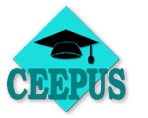 PÁLYÁZATI FELHÍVÁS1.CélországCsehországCsehországCsehország1.Intézmény, honlapMendel University in Brno, Faculty of Horticulture, http://www.mendelu.cz/enMendel University in Brno, Faculty of Horticulture, http://www.mendelu.cz/enMendel University in Brno, Faculty of Horticulture, http://www.mendelu.cz/en1.PályázattípusHallgatóknakHallgatóknakOktatóknak1.Pályázattípusféléváthallgatás (S)   min.3 hónap1 hónapra (ST)1 hónapra (T)                               min. 5 munkanap1.Pályázattípus0… fő 1 fő1 fő2.CélországAusztriaAusztriaAusztria2.Intézmény, honlapBOKU - University of Natural Resources and Applied Life Sciences, Vienna, Department for Landscape, Spatial and Infrastructure Sciences, http://http//www.boku.ac.at/internationalBOKU - University of Natural Resources and Applied Life Sciences, Vienna, Department for Landscape, Spatial and Infrastructure Sciences, http://http//www.boku.ac.at/internationalBOKU - University of Natural Resources and Applied Life Sciences, Vienna, Department for Landscape, Spatial and Infrastructure Sciences, http://http//www.boku.ac.at/international2.PályázattípusHallgatóknakHallgatóknakOktatóknak2.Pályázattípus1 féléváthallgatás (S)   min.3 hónap0 hónapra (ST)- hónapra (T)                               min. 5 munkanap2.Pályázattípus1 fő 0 fő0fő3.CélországCsehországCsehországCsehország3.Intézmény, honlap Czech University of Life Sciences Prague Faculty of Agrobiology, Food and Natural Resouces , www.czu.cz Czech University of Life Sciences Prague Faculty of Agrobiology, Food and Natural Resouces , www.czu.cz Czech University of Life Sciences Prague Faculty of Agrobiology, Food and Natural Resouces , www.czu.cz3.PályázattípusHallgatóknakHallgatóknakOktatóknak3.Pályázattípusféléváthallgatás (S)   min.3 hónap0 hónapra (ST)1 hónapra (T)                               min. 5 munkanap3.Pályázattípus0 fő 0 fő1 fő4.CélországLengyelországLengyelországLengyelország4.Intézmény, honlapWarsaw University of Life Sciences, Faculty of Horticulture and Landscape Architecture, http://woiak.sggw.pl/enWarsaw University of Life Sciences, Faculty of Horticulture and Landscape Architecture, http://woiak.sggw.pl/enWarsaw University of Life Sciences, Faculty of Horticulture and Landscape Architecture, http://woiak.sggw.pl/en4.PályázattípusHallgatóknakHallgatóknakOktatóknak4.Pályázattípusféléváthallgatás (S)   min.3 hónap1 hónapra (ST)- hónapra (T)                               min. 5 munkanap4.Pályázattípus0 fő 1 fő0 fő